МКДОУ Здвинский детский сад «Светлячок» комбинированного видаКвест – игра по ПДД, совмещенная с акцией«Безопасные улицы и дороги с. Здвинск»для детей старшего  и подготовительного дошкольного возраста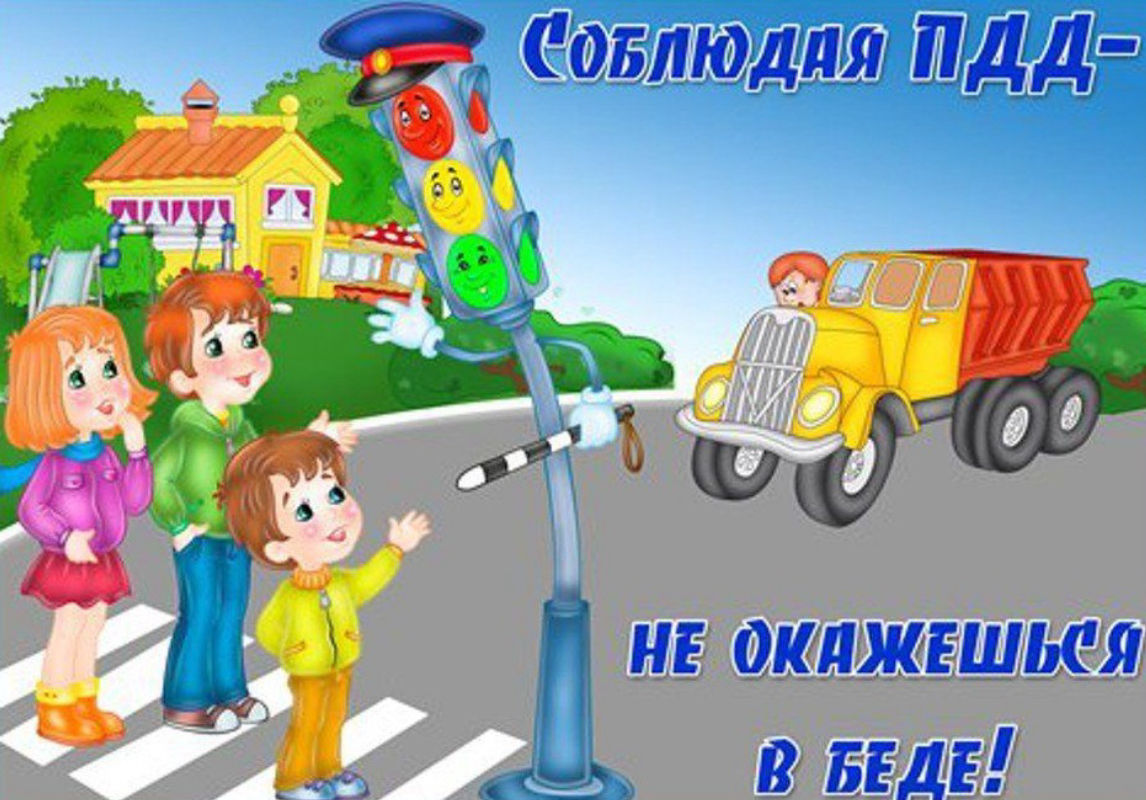 с. Здвинск 2022Цель: закрепление знаний по ПДД и пропаганда основ безопасного поведения на дороге в процессе игровой деятельности.Задачи:Закрепить знания детей о правилах дорожного движения, дорожных знаках.Формировать у детей навыки правильного поведения на улицах и дорогах.Повысить педагогическую компетентность родителей по проблемам развития у детей навыков безопасного поведения на дорогах.Развивать коммуникативные навыки, мышление, память, творческие способности.Воспитывать внимание, сосредоточенность.Создать благоприятный эмоциональный настрой детей и их родителей.Место проведения: здание и территория детского сада «Светлячок»Время проведения: 16-00 ч.Предварительная работа: повторение ПДД с детьми; просмотр м/ф «Азбука безопасности на дороге» («Уроки Тетушки Совы»); организация работы с  инспектором ГИБДД по пропаганде безопасного дорожного движения с. Здвинск; Инструментарий: подготовка локаций к квест – игре, заданий к ней, костюмов героев м/ф «Азбука безопасности на дороге» («Уроки Тетушки Совы»); эмблемы, наградные медали «Знаток ПДД» на каждого участника; буклеты, плакаты для акции «Безопасная дорога»; интерактивная доска;  ноутбук; карточки дорожных знаков; светоотражающие жилеты и фликеры.Педагогические технологии:личностно-ориентированная;игровая;ТРИЗ – технология;ИКТ – технология.Ожидаемый результат:Дети знают правила дорожного движения, дорожные знаки.Сформированы у детей навыки правильного поведения на улицах и дорогах.Повысилась педагогическая компетентность родителей по проблемам развития у детей навыков безопасного поведения на дорогах.Наиболее развиты коммуникативные навыки, мышление, память, творческие способности.Дети более внимательны, сосредоточены.Создан благоприятный эмоциональный настрой детей и их родителей.Ход мероприятия(Звучит музыка)В  фойе 2 этажа встречает детей и их родителей Тетушка СоваТ С: Здравствуйте, мои дорогие! Вы меня узнали? Дети: Тетушка СоваТ С: Дорогие гости, посмотрите вокруг (на стенах- изображения дорожных знаков, фрагменты дороги, машины) и скажите, куда вы попали?(ответы детей, родителей)Т С:  Это школа Правил дорожного движения. Как здорово, что в ней я вижу вас и ваших родителей! Мои помощники рассказали мне, что жители  с. Здвинск недобросовестно соблюдают ПДД. А вы знаете ПДД? Соблюдаете?Дети: ДаТ С:  А может вы поможете нам предупредить опасные ситуации в вашем селе?Дети: ДаТ С:  Но для на начала вы должны сами пройти супер - испытания, только пройдя их, вы сможете стать настоящими знатоками Правил дорожного движения и поможете нам в таком нелегком деле.Предлагаю вам разделиться на 2 команды: команда детей и команда родителей. Придумайте своей команде название.Команда детей: «Умные Пешеходы»Команда родителей: «Всезнайки» У каждой команды свой помощник: «Умные Пешеходы» – Я - Тетушка Сова, «Всезнайки»– Светофор Светофорович. (участникам раздаются эмблемы)Т С:  За каждое выполненное задание вы будете получать 1пазл, собрав все, сможете составить то, что сможет  напомнить всем о соблюдении правил дорожного движения.Итак, пора начинать! Тетушка Сова вручает каждой команде конверт, который указывает, по какому маршруту двигаться. Команды двигаются по локациям не пересекаясь друг с другом.Команда детей: «Умные Пешеходы»Локации: 1, 2, 3, 4, 5Команда родителей: «Всезнайки»Локации: 2, 1, 5, 3, 41 локация Вы окажетесь в нужном месте, если отгадаете загадку.На дороге он стоит«Следуй правилам!» он говорит,И покажет, что да какВедь он …Ответ: Дорожный знак На двери  группы «Ручеек» картинка с дорожными знаками1 задание(Встречает Домовенок Непослуха)Домовенок Непослуха: Здравствуйте! Ваша команда должна собрать из деталей дорожный знак и сказать его название (Собирают «Пешеходный переход»)Домовенок Непослуха: Блистательно, первое испытание вы прошли!Домовенок Непослуха дает 1 пазл и конверт со следующей локацией2 локация Вам нужно туда, где уже был Волшебник «Деление - Объединение». А помогут вам следы, которые оставил сам волшебник. Каждый след с заданием «Отгадай целое по частям»: 1. Красный, желтый, зеленый круг – СВЕТОФОР; 2.Колесо, кабина, руль, копот, кресло, фара – МАШИНА;3. Синий треугольник, фигура человека, белые полоски – Знак ПЕШЕХОДНЫЙ ПЕРЕХОД;4. Палочка, черно-белые полоски – ЖЕЗЛ. 2 заданиеНа двери группы «Лунтик» фото Волшебника «Деление - Объединение»(Встречает Кошечка Сима)Кошечка Сима: Муррр, Здравствуйте, мои дорогие! Вы молодцы, что добрались! У меня был Волшебник, пошалил и перепутал все дорожные знаки (в один знак собраны фрагменты других знаков). Вам нужно отгадать все дорожные знаки.Кошечка Сима: Замечательно, вы справились с заданием! Кошечка Сима дает 2 пазл и конверт со следующей локацией.3 локацияИди туда, где кисти, краски и вода!На двери методического кабинета картинка с кистями и красками.3 задание(Встречает Рыжий Котик  Кеся в наряде художника)Рыжий Котик  Кеся: Мяу,Мяу! Доброго денечка! Заждался я вас! Скажите, вы любите рисовать? Ну, тогда вам точно ко мне! Берите краски, кисти и быстро-быстро закрашивайте лист (проявляется слово СПОРТ, написанное свечным воском)Рыжий Котик  Кеся: Мяу, думаю, вы догадались, куда вам нужно следовать дальше. Получите 3 пазл.4 локацияКоманда проходит в спортзал(Встречает Кот Яша)Кот Яша: Здравствуйте! Как я вам рад! Так, так, так, сейчас я проверю, кто из вас сильный, ловкий и быстрый.Игра – эстафета «Безопасная  дорога»(Участники делятся на 2 команды, взяв рули, по очереди преодолевают препятствия на своем участке дороги) Кот Яша отдает команде 4 пазл и конверт  с подсказкой для дальнейшего следования5 локацияСледуйте туда, где учат правильно говорить (кабинет логопеда)(Встречает Собачка Буля)Собачка Буля: Тяф – тяф, приветствую вас, друзья! Вы знаете, куда попали? (в кабинет логопеда) Совершенно верно! Давайте сделаем с вами разминку, повторим чистоговорку, ведь сейчас вам придется много и правильно говорить.Ход – ход – ход – пешеходный переход!Ход – ход – ход – здесь подземный переход!Фор – фор – фор – наш прелестный светофор!Рот – рот – рот – опасный поворот!Щён – щён – щён – здесь обгон запрещён!Ти – ти – ти – можно здесь идти!Ой – ой – ой – сейчас дружок постой!Ди-ди-ди - троллейбус сзади обходи!Еди-еди-еди - а трамвай спереди!Овка-овка-овка - автобусная остановка!Ожка-ожка-ожка - вот и велосипедная дорожка!Ожка-ожка-ожка - а рядом пешеходная дорожка!Езд-езд-езд - посмотри, впереди железнодорожный переезд!Щено-щено-щено - вот и движение пешеходу запрещено!И если вдруг тротуара нет, тогда мы вспомним:Мы с подружкою гуляем, по обочине шагаем!Собачка Буля: Молодцы! Давайте посмотрим на экран и вы расскажете, правильно ли поступают дети в той или иной ситуации, и, если неправильно, то как нужно себя вести в данном случае. (команда рассматривает и объясняет различные ситуации на дороге )Собачка Буля: Вы справились с заданием на «5»! Получайте 5 пазл и конверт.6 локацияВ конверте: «Уважаемые участники, вы супер – знатоки правил дорожного движения! У вас в руках 5 ключей (пазлы)! Пришла пора собрать их все вместе! Путь ваш проложен по красным стрелочкам. Удачи!Обе команды встречаются в фойе 1 этажа и с помощью Тетушки Совы и Светофора Светофоровича собирают все пазлы (БУКЛЕТ для пешеходов и водителей)Появляется инспектор ГИБДД с.Здвинск:- Здравствуйте, дети  и родители! (команды здороваются)Я инспектор ГИБДД с.Здвинск (представляется). Вместе со своими коллегами я слежу за порядком на дорогах нашего села. И вижу, что вы отлично справляетесь с обязанностями добросовестного пешехода и водителя. Как вы думаете, что  у вас получилось из множества деталей? (памятка для пешеходов и водителей) Для чего она нужна? (для того, чтобы напомнить пешеходам и водителям о соблюдении ПДД) Конечно! Поэтому прямо сейчас мы с вами отправимся к участку дороги, прилегающей к вашему детскому саду, и раздадим эти памятки пешеходам и водителям. Инспектор проводит краткий инструктаж безопасного поведения детей и родителей на дороге во время акции «Безопасная дорога»!» Тетушка Сова и Светофор Светофорович помогают детям и родителям надеть светоотражающие жилеты и фликеры, раздают им буклеты, несут в руках плакаты с призывами соблюдения ПДД. Участники акции выходят на улицу и колонной двигаются к дороге. Здесь их ожидает экипаж ДПС, который следит за безопасностью во время проведения акции.После проведения акции инспектор ГИБДД  благодарит участников за оказанную помощь по предупреждению опасных ситуаций на дорогах села, а Тетушка Сова  вручает наградные медали «Знаток ПДД»Тетушка Сова: Ну вот, еще одно доброе дело в копилке нашей школы безопасности! До новых встреч, друзья!Интернет-ресурсы:https://www.maam.ru/detskijsad/chistogovorki-po-pd.html 